/              2019 0CAK AYI1.HAFTAKONU:   ENERJİ TASARRUFU,GECE GÜNDÜZ-GEZEGENLERAdımı sorsan Jüpiter derim
En büyük gezegenim
Hem yağışlı fırtınalı
Hem de hızlı dönerim

Adımı sorsan Satürn derim
Halkalarım var benim
Buzdan kayadan çekirdeğim
Sert rüzgarlar estiririm

Adımı sorsan Uranüs derim
Yuvarlanan top gibiyim
Yana yatmış gezegenim
Kocaman bir buz deviyim

Adımı sorsan Neptün derim
Bilin bakalım nerdeyim
Sonuncusuyum gezegenlerin
Güneşe en uzak benim
Suyu boşa akıtmaIşığı açık bırakmaİsraf etme israf etmeTutumlu ol tutumlu ol  Basarım iz olmaz (suBizim evde deli varTepesinde gülü var (ampul)Gökte duran tepsidirKar topuna çok benzer Bilin neyin nesidir (ay)     Güneş bizi ısıtır.Yağmur bizi ıslatırKar bizi dondururFırtına bizi korkuturBol bol ağaç dikelimSelleri önleyelimKAHVERENGİDİKDÖRTGENALTINDA-ÜSTÜNDE2.HAFTA
KONU; MESLEKLER VE KIŞ MEVSİMİBen yürüyünce trafik polisi olacağımŞapkamı takıp düdüğümü çalıpYayalara yolları açacağımKim hata yaparsa Kurallara uymazsa Onlara  ceza yazacağımDuvarda,masada,cepteKolda;çınçınlı hamamŞöyle bir kulak verip deDinleyin;kubbesi tamam Yeni yıl gelince ayşe beş yaşına bastıAyşe’nın babası yeni bir takvim aldı.Bir çok yaprakları  vardı.Her günün bir gününü işaretlersemGelecek yeni yılda takvimimiz bitecekYaşım altı olacakBoyum uzayacak                                                                                                        DİKDÖRTGEN                                                                                                                               6 SAYISI3.HAFTA
KONU; TAŞITLAR Düdük çalar ince ince Yolcular bininceGidiyor çufu çufu çuf Uzaklarda gözüGit güle güle gel güle güle Çok bekletme biziOyomobil fırlar birdenKalkarken yerindenKatıyor tozu dumana Uzaklarda gözüGit güle güle gel güle güle Çok bekletme biziVapurlar suya dizilir Aldırma hiç korkmaGidiyor göğe bakıyorUzaklarda gözüGit güle güle gel güle güle Çok bekletme biziSarı ışık yanınca Hemen hazır oluruzYeşil yandı haydi geçKırmızıda dururuz.TOK-AÇ7 SAYISI4.HAFTA
KONU; KARADA-SUDA-HAVADA YAŞAYAN CANLILARBak şu beyaz ördek ne hoş yüzüyor 
yüzüp giderken dalıp çıkıyorBeyaz tüylerinden inciler akıyorYürüyüşü paytak Tüyleri parlak vak vaka vak vakDamda leylek tak tak takSuda ördek vak vak vakKurbağalarda derede vırak vırak Yolda köpek hav hav havEvde kedi mır mır mırSevimlidir hayvanlarSevimli onlar
dalda durur elde durmaz (kuş)beli boğazı darcabazen çıkar ağaca (karınca)ayakları kürekline kadarda yüreklisuda bir gemi (ördek) KARANLIK-AYDINLIKÜZGÜN-MERAKLIDAR-UZUN5.HAFTA
KONU;,HAVADA KARADA SUDA GİDEN ARAÇLARBaltalr elimizde uzun ip belimizdeBiz gideriz ormana hey ormanaYaşlı kütük seçeriz karşılıklı geçerizTestereyle biçeriz hop biçerizAğaçın yanında dur Baltayı sağa savurBirde sol tarafta vur hey kuvvetli vurKışın odun yanınca alevler parlayıncaŞarkı söyler oynarız hey oynarız.Biz tam yedi cüceyizOndört kollu bir devizVarmı bize yan bakan hey yan bakan hey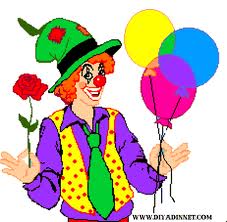 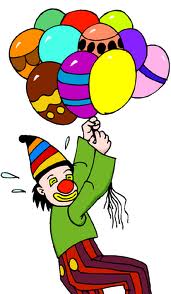 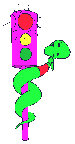 MESLEKLER KIŞ MEVSİMİENERJİ TASARRUFU GECE ÜNDÜZTAŞITLAR KARNE GÜNÜKARADA-SUDA-HAVADA YAŞAYAN CANLILARGÖRGÜ KURALLARI MEVSİME GÖRE  GİYİNME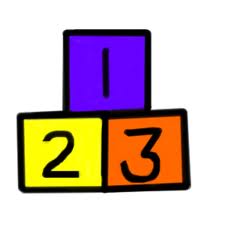 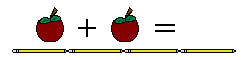 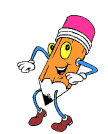 